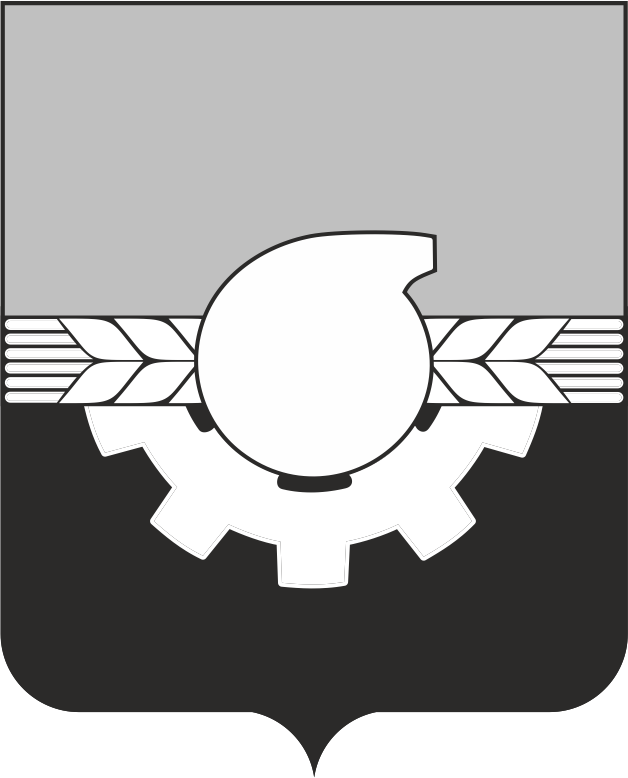 АДМИНИСТРАЦИЯ ГОРОДА КЕМЕРОВОПОСТАНОВЛЕНИЕот 30.01.2023 № 246О внесении изменений в отдельные правовые акты администрации города КемеровоВ соответствии со статьей 45 Устава города Кемерово1. Внести в постановление администрации города Кемерово от 02.11.2021 №3124 «Об утверждении порядка предоставления субсидий на финансовое обеспечение (возмещение) затрат организациям, осуществляющим предоставление населению услуги по содержанию и ремонту общего имущества собственников помещений в многоквартирных домах, признанных в установленном порядке аварийными и подлежащими сносу, в связи с выполнением работ в целях предупреждения возникновения чрезвычайных ситуаций» (далее – постановление №3124) следующие изменения:1.1. Пункт 1.6 раздела 1 «Общие положения» приложения к постановлению №3124 изложить в следующей редакции:«1.6. Сведения о субсидиях размещаются на едином портале бюджетной системы Российской Федерации в информационно-телекоммуникационной сети «Интернет» (в разделе единого портала) не позднее 15-го рабочего дня, следующего за днем принятия решения Кемеровского городского Совета народных депутатов о бюджете (решения о внесении изменений в решение о бюджете).».1.2. Подпункт «д» пункта 2.11 раздела 2 «Условия и порядок предоставления субсидий» приложения к постановлению №3124 исключить.2. Внести в постановление администрации города Кемерово от 05.04.2019 №758 «О порядке финансирования услуг и (или) работ по капитальному ремонту общего имущества в многоквартирных домах с применением мер финансовой поддержки за счет средств бюджета города Кемерово» (далее – постановление №758) следующее изменение:2.1. Подпункт «г» пункта 2.3 раздела 2 «Условия и порядок предоставления субсидий» приложения к постановлению №758 исключить.3. Внести в постановление администрации города Кемерово от 05.04.2019 №759 «О порядке предоставления субсидий некоммерческой организации, не являющейся государственным (муниципальным) учреждением, в целях возмещения затрат на капитальный ремонт общего имущества в многоквартирных домах» (далее – постановление №759) следующее изменение:3.1. Подпункт «г» пункта 2.4 раздела 2 «Условия и порядок предоставления субсидий» приложения к постановлению №759 исключить.4. Комитету по работе со средствами массовой информации администрации города Кемерово (Н.Н. Горбачева) обеспечить официальное опубликование настоящего постановления.5.  Контроль за исполнением настоящего постановления возложить на заместителя Главы города, начальника управления жилищно-коммунального хозяйства С.В. Лысенко.Глава города                                                                    	                  Д. В. Анисимов